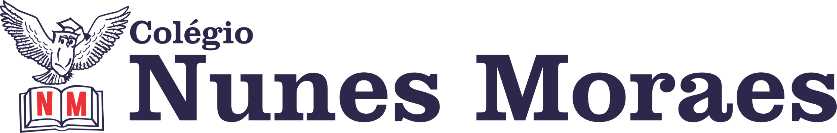  “Lição do dia: Um passo de cada vez, lembrando que passos alegres valem por três”- Flávia Queiroz.BOA QUARTA-FEIRA1ª aula: 7:20h às 8:15h – PORTUGUÊS – PROFESSORA: JANIELLY RAMOS1º passo: Envie o rascunho da carta de leitor, referindo-se a matéria “Na era digital, seus amigos são realmente seus amigos?”, seguindo as orientações da página 91. (Envie para a professora na próxima aula (08/07/2020).2º passo: Faça uma dupla com um de seus colegas, enviem suas “cartas de leitores” um para o outro, façam observações e correções na produção textual, em seguida reenviem o rascunho com as observações para os autores dos textos que analisaram. (Essa correção deve ser enviada para a coordenação como atividade de classe.)3º passo: Após receber seu texto com as observações feitas por seu colega, é hora de escrever o “a limpo” e enviar para a professora.4º passo: (atividade domiciliar) Após receber a correção da crônica de ficção científica passe o texto para a versão final e envie para a professora na próxima aula de redação, em 15/07/2020.Durante a resolução dessas questões a professora Janielly vai tirar dúvidas no WhatsApp (9.9425-8076)Faça foto das atividades que você realizou e envie para coordenação Islene (9.9150-3684)Essa atividade será pontuada para nota.2ª aula: 8:15h às 9:10h – INGLÊS – PROFESSOR: CARLOS ANJO 1º passo: Assistir a videoaula sobre o capítulo 9, games;Link do vídeo: https://sastv.portalsas.com.br/#/channels/1/videos/5625
assistir a partir de 06min07s até 09min42s2º passo: Resolver as questões das páginas 78 e 79 (1 a 6);3º passo: Acompanhar a correção após a atividade;4º passo: Enviar a foto da atividade de classe corrigida para a coordenação: Páginas 78 e 79 (1 a 6).Durante a resolução dessas questões o professor Carlos vai tirar dúvidas no WhatsApp (9.9274-5798)Faça foto das atividades que você realizou e envie para coordenação Islene (9.9150-3684)Essa atividade será pontuada para nota.

Intervalo: 9:10h às 9:45h3ª aula: 9:45h às 10:40 h – MATEMÁTICA – PROFESSOR: DENILSON SOUSA1° passo: Organize-se com seu material, livro de matemática, caderno, caneta, lápis e borracha.  2° passo: Faça estudo das páginas 50 e 513° passo: Acompanhe a vídeo-aula com o professor Denilson Sousa.  Assista a aula no seguinte link:https://youtu.be/u6qqu0Qhd1Q (31 min.)4° passo: Baseado em seus conhecimentos resolva as questões: Página 52, Q. 5Durante a resolução dessas questões o professor Denilson vai tirar dúvidas no WhatsApp (9.9165-2921)Faça foto das atividades que você realizou e envie para coordenação Islene (9.9150-3684)Essa atividade será pontuada para nota.4ª aula: 10:40h às 11:35h - HISTÓRIA – PROFESSORA: ANDREÂNGELA COSTA1º passo: Enviem as fotos com as resoluções da atividade pós-aula para o número privado da profª Andreângela.Questões da(s) página(s) 67 (q. 3) no livro SAS. Questões da(s) página(s) 99 (q. 1) no livro SUPLEMENTAR. 2º passo: Correção das questões indicadas no 1º passo. Será disponibilizada no grupo do WhatsApp da turma.3º passo: Assistir a vídeo aula. Acesse o link a seguir.https://drive.google.com/file/d/1aGCCjnROF-xxsMXJS74Dsjd12YYXf9Dj/view?usp=drive_web4º passo: Leitura do texto da página 68 a 71.5º passo: Responder as questões da(s) página(s) 72 (q.1 e 2 ) no livro SAS. 6º passo: Correção das questões indicadas no 5º passo. Será disponibilizada no grupo do WhatsApp da turma.7º passo: Atividade a ser realizada pós-aula:Responder as questões da(s) página(s) 72 (q.3) no livro SAS.Responder as questões da(s) página(s) 73 (q.1) no livro SAS.Durante a resolução dessas questões a professora Andreângela vai tirar dúvidas no WhatsApp (9.9274-3469)Faça foto das atividades que você realizou e envie para coordenação Islene (9.9150-3684)Essa atividade será pontuada para nota.PARABÉNS POR SUA DEDICAÇÃO!